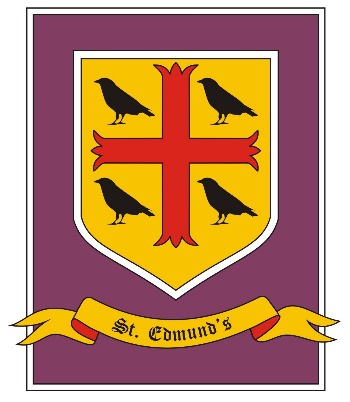 St. Edmund’s Catholic Primary SchoolSkelmersdaleBehaviour and Discipline PolicyReviewed September 2023PrinciplesAt St Edmund’s Catholic Primary School, we aim to encourage everyone to do their best and be actively involved in developing the skills to be independent and confident learners. We seek to develop the       knowledge, skills and understanding to enable children to continue treating each other with respect  and fairness; being willing to forgive and be forgiven.Good behaviour is an essential condition for effective teaching and learning to take place. Good behaviour must be carefully developed and supported through positive relationships were direct teaching, discussion, reflection and modelling aims to help our pupils develop self-control, self-worth and self-esteem.Our focal point for developing these good relationships starts with our Mission Statement:  As we learn, we will follow the examples of Jesus and respect everyone in our community, treating them with ‘Consideration, Care and Courtesy’.Our understanding of ‘Good Behaviour’ follows on from the teachings and Gospels of Jesus Christ.  In the daily life of school, we use the simple words in the classroom to promote good behaviours:Be Ready, Be Respectful, Be Responsible, this can be applied to any situation.Visible consistencies which need to be adhered to are:  Fantastic Walking, Legendary Lining Up and Marvellous Manners.AimsThrough our Behaviour and Discipline policy we aim to foster behaviour which;Encourages a calm, purposeful, happy and welcoming atmosphere within the school where optimal learning takes placeProtects the physical safety and emotional security of everyone in the schoolEncourages respect towards people, property and the environmentPromotes positive attitudes towards learning through the importance of listening and thinkingCelebrates and encourages achievements in work, positive attitudes and role modelsCreates a school where being gentle, kind, honest, hardworking and careful is valued and encouraged by staff, pupil, parents and visitorsObjectivesWe support positive behaviour throughA consistent approach by the whole school communityAppreciating and agreeing the codes of behaviourEncouraging our children to see themselves as a member of the school family and recognise their responsibility in this and develop pride in itDevelop the skills of cooperation, team work and discussionEncourage everyone to take care of and have respect for their own and each other’s propertyEncourage everyone to take pride in the school environment and wider environmentCreating a stimulating classroom environmentProvide clear and positive learning experiences which offer a broad and balanced curriculum that is well prepared, planned, stimulating and relevant to each childEnsuring that curriculum issues concerning organisation, methods of teaching and learning, content and differentiation are addressedBeing proactive in ensuring that children are successful and making alternative arrangement to avoid failureRegular conversations with parents about children’s positive behaviourAdults in school have a vital part to play as role models. This can be achieved throughDemonstrating good mannersPractising good behaviour to each other as well as to the childrenTeaching appropriate behaviour and giving feedback when pupils are behaving wellShowing respect for every child as an individualMaking every child feel valuedNot accepting bullying, anti-social behaviour, racism on any level at any timeNever walk past or ignore students who are failing to meet expectationsBeing aware of vulnerable childrenBeing seen to be fair and consistentResponding quietly, calmly, consistently and positively and using consistent behavior languageCriticising the behaviour not the childAvoiding labellingListening with empathy and tactHandling confidential information sensitively and with tactHaving regular liaison and update meetings internally with relevant outside agencies to make our policy effective.Applying a rewards/sanctions ratio of at least 5:1ProceduresEverybody in St Edmund’s Catholic Primary has the right to be treated with respect and therefore all   behaviour that prevents this will be dealt with immediately, fairly and in line with our school Behaviour Policy. This includes bullying of any kind.We recognise that clear structure of predictable outcomes have the best impact on behaviour. Our policy sets out the whole school values ‘Be Ready, Be Respectful and Be Responsible’, relentless routines and visible consistencies that all children and staff follow. Refer to the behaviour blueprint in the appendices. Children are praised publicly and reminded in private.We strongly support the use of preventative discipline (establishing rules and routines to prevent disruptive behaviour occurring) and personal discipline  (developing an ethos of positive self-discipline and celebrating and rewarding good behaviour) as       our primary approach to achieving the aims of our positive behaviour and discipline policy. Adults should try to pre-empt negative behavior before it arises rather than wait for it to happen.  Preventative actions should begin as soon as the children enter into the classroom.Behaviour is taught to children through the implementation of the ‘Behaviour Curriculum’.  Children are taught behaviour like they would be taught any other subject. Some of the strategies to develop excellent behaviour include:IDENITIFY the behaviour we expect Explicitly TEACH behaviour MODEL the behaviour we are expecting PRACTISE behaviour NOTICE excellent behaviour CREATE conditions for excellent behaviorWe have a clear system in which we can reward and apply sanctions for behaviour that meets or does not meet our expectations. We express this through different levels from Level 1 at the lowest through to Level 4.Any Level 3 or 4 sanctions should be systematically recorded using CPOMS online digital system.RewardsAt St Edmund’s, we strongly believe that rewards encourage children to repeat behaviour because  they have pleasant outcomes. Rewards contribute to children’s self-esteem which nurtures their   emotional, social and academic development. Rewarding one child encourages others to copy behaviours which results in attention and praise.Rewards help to make school a friendlier and happier place to work and learn in.Positive Praise for going Over and AboveShift your expectation for good behaviour to over and above by deliberately recognising behaviour that is over and above minimum standard. Use the phrase in your recognition,“You picked up those coats without being asked. That is over and above. Nice work, Jo.”Or anonymously for those children who get embarrassed or are too cool to be made a fuss of in front of an audience.Level 1 Rewards awarded for everyday occurrences of good behaviour relate to Ready, Respectful and Responsible and the consistencies of Fantastic Walking, Legendary Lining Up and Marvelous Manners.Non-verbal displays of approval e.g. smile, thumbs up, approving nodVerbal expressions of approval e.g. positive comments and praiseValuing contributions and opinions made Celebrating/sharing achievementsVisual awards e.g. displaying work, showing sharing work with other teachersPositive comments in booksClass/School award systems e.g. house points, target tens, prize box, stickers etc15 minutes of daily structured social time (KS1 and 2)Level 2 Rewards awarded for consistent hard work and behaviour – key model of values of Ready, Respectful and Responsible and the consistencies of Fantastic Walking, Legendary Lining Up and Marvelous Manners.Certificates – St. Edmund’s Standard/Consideration, Care and Courtesy Award given out in Celebration Assembly/ Name included in weekly newsletter/photograph on Twitter/Email home/Juice and biscuit with the Headteacher.Show work during Celebration Assembly and placed on St. Edmund’s Standard Display board in hall.Daily WOW notes from Class TeachersDisplays of trust e.g. jobs, responsibilityLunchtime Staff identify positive behaviours for reward at Celebration Assembly – Children who are doing the right thing will receive a raffle ticket this will go into the weekly lunchtime prize draw. Two children will be drawn out each week and they will receive a prize from the lunchtime prize box.Level 3 Rewards for extra special behaviour, being an excellent role model, significant change in behaviour for the betterShow work to Head Teacher – Receive a Headteacher stickerSt. Edmund’s Good Behaviour/Learning PostcardLevel 4 Rewards Exceptional Behaviour - ‘over and above’Each half term two children from each class will be selected for their good behaviour and will be taken to either MacDonalds, KFC or Dominoes for their lunch/tea with the Headteacher and Pupil Support Manager.Friday Celebration AssembliesCelebration assemblies are delivered by the Headteacher using the Gospel readings from the previous Sunday. These will focus on and make use of the CAFOD Children’s Liturgy materials and follow the Collective Worship structure of Gather, Listen, Respond and Go Forth.  The Go Forth will be related to the gospel and will be a focus for the ‘Consideration, Care and Courtesy’ Award.Corrective and Supportive Discipline ProceduresThe strategies outlined here are employed when classroom or whole school expectations are broken and unacceptable incidents have occurred. These strategies aim to develop pupils understanding of the consequences of their actions and build in support mechanisms in order for pupils to modify and improve the pattern of their behaviour.SanctionsA sanction is a response designed to discourage inappropriate behaviour. However used alone sanctions do not teach new more appropriate behaviours. The use of positive reinforcement and role modelling are used in St Edmund’s to illustrate the preferred, encouraged behaviour so it is important to continue to reward and encourage the child for their good behaviour.Level 1 Consequences for low level routine misbehaviour e.g.talking, distracting othersNon verbal e.g. Frown, raised eyebrows, shake of headVerbal Reminders of behaviour expectations 30 second intervention (Appendix 1)Tactically ignoreRedirect attentionTeacher position self by childMove pupil within classroomLevel 2 Consequences  for repeated misbehaviour/ failure to be Ready, Respectful and Responsible.Caution - A clear verbal caution delivered privately, wherever possible, making the child aware of their behaviour and clearly outlining the consequences if they continue. Use the phrase, “Think carefully about your next step” or “Are you saying no to my instruction?”Last Chance - Speak to the child privately and give them a final opportunity to engage. Offer a positive choice to do so and refer to previous examples of good behaviour. Use the 30 second scripted intervention. (Appendix 1)Complete unfinished work at social time.Loss of 2 minutes social time.Two minutes time out within the classroom (EYFS).Missed playtimeReferral to PSM for supportLevel 3 Consequences  for persistent misbehaviour/ failure to be Ready, Respectful and Responsible.Exclusion from class to specified class for 20 minutes to complete work. Sending teacher should complete form to say why the exclusion from class has taken place.No attention given to the child by the receiving teacher other than to provide a workspace and to return the child after 20 mins and sign the form to acknowledge receipt.This exclusion from class can be repeated once during the course of the dayFurther persistent misbehaviour go to Level 4Inform parents of behaviour – phone, standard school letter or in person. Log contact in CPOMSSLT will monitor CPOMS and will call for children whose names appear regularly to  explain their behavioursReferral to PSM and /or outside agencyLevel 4 Consequences significant misbehaviour which is oppositional and/or defiant including consistent use of swearing, unkind words and hurting others.First ActionImmediate isolated exclusion from class under the care of the PSM/HT. Sited in a ‘Break Out’ room for 20 mins(10 mins KS1 and 5 mins for EYFS); child is escorted or removed using Team Teach. The incident must be recorded by the Class Teacher on CPOMs.The child will either complete work from the class setting or from the exclusion folder.Child is not engaged with but reparations by the PSM can begin at the end of the timed periodIf behaviour is positive then a return to Level 1 can be applied.Second ActionIf behaviour remains oppositional and/or defiant, a second isolated removal can be used. If this is during the same session ie am/ pm, the exclusion will last for the rest of the session.Third ActionIf this continues over the course of more than one day, a Managed Exclusion can be arranged in which work is carried out away from other children and playtimes/ lunchtimes are supervised and away from peers. This should be for no more than one day.A meeting with the Headteacher, Pupil Support Manager and parents should take place prior to a    managed exclusion.Fourth ActionLevel 4 sanctions should be referred to SLT for information and logged using CPOMS When these are not successful, a move to suspensions or permanent exclusions may be considered in the light of support from both internal and external sourcesDe-escalation and Positive HandlingStaff have received training in de-escalation and positive handling and from time to time will use these strategies to support a pupil. Where a child requires handling then safe techniques will be used by trained staff. Parents will always be informed when this has occurred and it will only take place when the safety of the child or other children is in doubt.Children who require positive handling will be risk assessed and a plan will be written to support and monitor their behavior.Support for BehaviourAt St Edmund’s Catholic Primary, we have a number of ways in which we support children who display behaviour patterns which cause concern (this may be introverted/extroverted or inappropriate behaviours).Initially, the class teacher is responsible for supporting a pupil. They may choose to employ any of  the following strategies:Discussion with pupil, pupil’s friends, pupil’s parentsCircle time discussions and supportDiscussion, listening or gamesSetting informal targets and rewards – recordedImplementation of ‘Thrive’ Class Action PlanSome children exhibit particular behaviours based on early childhood experiences (ACEs) and family circumstances. As a school, we recognise that their behaviour is their way of communicating their emotions. We also understand that for many children they need to feel a level of safety before they exhibit extreme behaviours. Where possible, we use our most skillful staff to build relationships with each individual child.  These children will be referred for additional support via SENCo or Pupil Support Manager. Pupils referred will be placed on most appropriate support level depending on their need.Available Support includes:Pupil Support ManagerGroup work1:1 supportSupport for targetsPlayground supportActivities for homeLinks to outside agenciesIndividual ‘Thrive’ Action plan and daily sessions.  Refer to Thrive PolicyBehaviour/Pastoral Support PlanSENCoBehaviour/Pastoral Support PlanReferral to outside agencies (behaviour and inclusion, ed pysch, play therapy, Mental Health, Child Guidance, etc)Physical Attacks on adults and power to use reasonable At St. Edmund’s, we take incidents of violence towards staff very seriously. We also understand that staff are the adults in the situation and can use a ‘common sense’ approach to keep themselves and the child safe to manage the situation effectively. Members of staff have the power to use reasonable force to prevent pupils committing an offence, injuring themselves or others, or damaging property, and to maintain good order and discipline in the classroom. All staff have attended Team Teach training to enable them to use the appropriate holds and guides safely.  All staff should report incidents directly to the Headteacher or Deputy and they should be recorded on CPOMS. We appreciate these incidents can cause distress for the adults involved, therefore all staff are entitled to take some time away from the classroom to recover their composure. Whilst incidences of violence towards staff are wholly unacceptable, we must remember that we are a nurturing school that values each child under our care. It is important for us as adults to reflect on the situation and learn from our actions. Children who attack adults may do this for several reasons but as adults we need to still show compassion and care for the child. Exclusion will only happen once we have explored several options and have created a plan around a child. Serious Incidents including child-on-child abuseDepending on the age of the children these incidents will be dealt with at the discretion of theHT or SLT.  All serious behaviour matters must be referred immediately to the Headteacher or SLTSuch incidents could include:• Fighting• All forms of bullying• Racist, sexist or homophobic comments• Inappropriate name calling• Using abusive/offensive language• Physically striking adultsSexualised behaviourMembers of the SLT will follow the behaviour procedures and safeguarding policy to issue consequences to the perpetrator.  The victim and perpetrator will be assessed and provided with support from the Pupil Support Manager or if appropriate outside agencies. They will work with all parties to resolve the matter and ensure a positive outcome for all children.
Lunchtime BehaviourLunchtime supervisors are asked to promote positive behaviour through the reinforcement of our key areas of Be Ready, Be Respectful and Be Responsible. Lunchtime Staff identify positive behaviours for reward at Celebration Assembly – Children who    are doing the right thing will receive a raffle ticket this will go into the weekly lunch time prize draw. Two children will be drawn out each week during Celebration Assembly and they will receive a prize from the lunchtime prize box.Lunchtime staff are encouraged to use Restorative Techniques and to try to investigate incidents seen or reported to them. Serious or complex incidents witnessed or reported should be referred to a senior member of staff who will be on duty on each yard. The incident needs to be recorded on CPOMs before the member of staff leaves the school building.  These must be accurate and record what actually happened.Persistent poor behaviour at lunchtimes should mean that parents are contacted by the class teacher to consider options.Lunchtime exclusions will be used for serious incidents or for behaviour that does not improve with the above strategies.Parent’s Responsibility Parents have a vital role to play in their children’s education – supporting their child’s learning and co-operating with the school. We are very conscious of the importance of good communication between home and school. Thus, the school aims to work collaboratively with parents, so children receive consistent messages about how to behave at home and at school. It is important for all adults on school site, including parents, to model positive behaviour at all times and in particular in their interactions with each other. The behaviour and behaviour conduct policy is displayed on the school website. We expect parents to read these and support them. If a member of school staff has concerns about a child’s welfare or behaviour, parents will be contacted. If the school has to use reasonable consequences as the result of unacceptable behaviour, parents should support the actions of the school. If parents have any concern about the way that their child has been treated, they should initially contact the class teacher. The Assistant Head may then be involved, then the Headteacher and, if the concern remains, they should contact the school governors. We expect parents to behave in a reasonable and civilised manner towards all school staff, as professionals, and that issues will be dealt in an atmosphere of trust and mutual respect. Legal framework This policy has due regard to all relevant statutory and good practice guidance including, but not limited to, the following: Keeping Children Safe in Education 2022The Education Act 2002 The Children Act 2004 The Equality Act 2010 DfE (Up-dated 2020) ‘Special educational needs and disability code of practice: 0 to 25 years’ DfE (Up-dated 2021) ‘Statutory framework for the early years foundation stage’ Behaviour in Schools:  Advice for Headteacher and School Staff - September 2022Use of reasonable force – Advice for School Leaders, Staff and governing bodies 2013Suspension and Permanent Exclusion from maintained schools, academies and pupil referral units in England, including pupil movement - Guidance for maintained schools, academies, and pupil referral units in England - September 2022This policy operates in conjunction with the following school policies: Health and Safety Policy Safeguarding PolicySpecial Needs Policy Anti-Bullying Policy Equality Policy GDPR Data Protection Policy Created by:  Headteacher September 2023To be reviewed:  September of each year. Appendix 130 second scripted intervention for Level One/TwoEYFS children will be given 2 minutes ‘Time Out’ at the time of the behavior rather than wait till social time at the end of the day.30 second scripted intervention for Level Three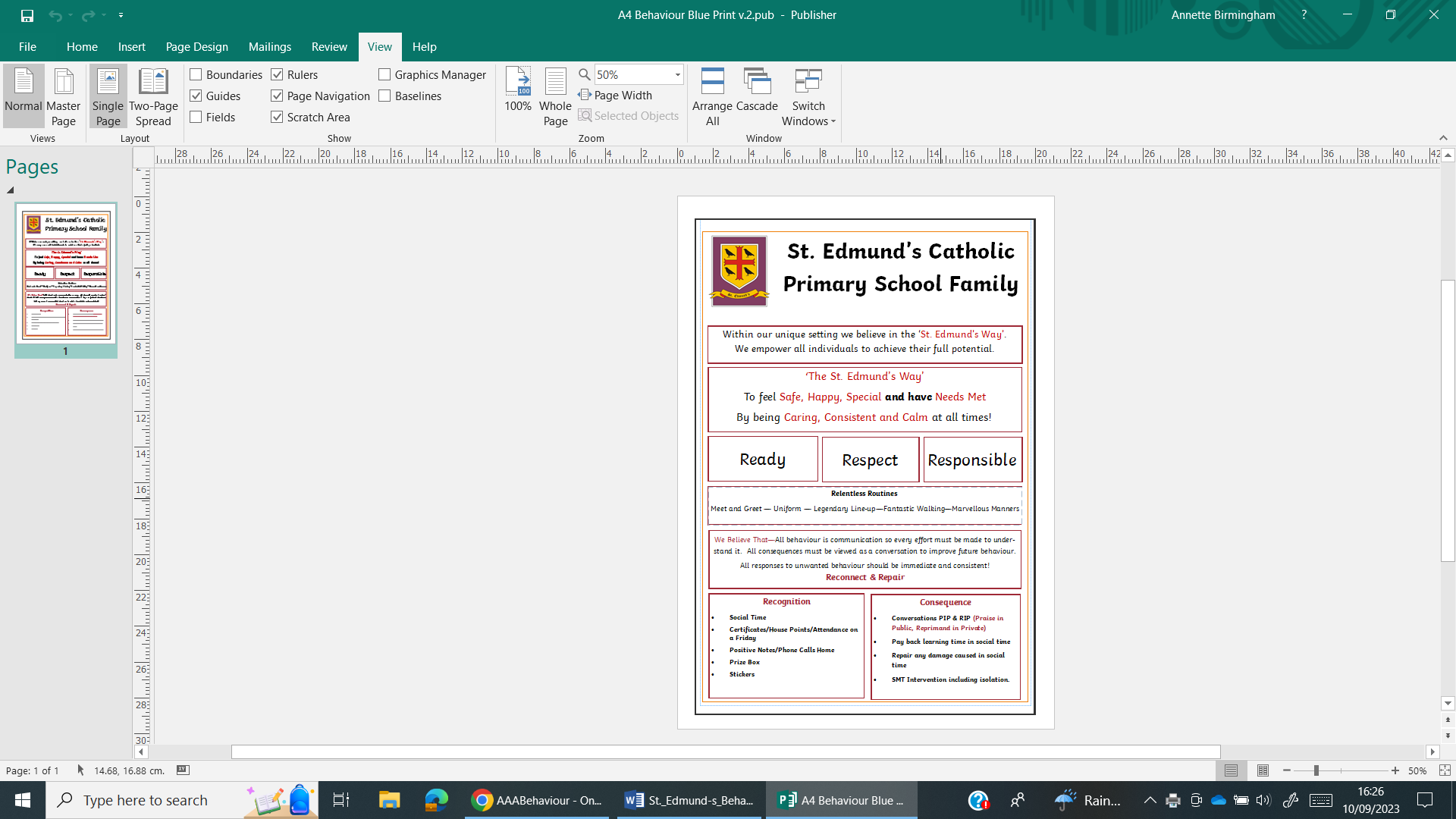 Steps  Actions  1  Warning  You should be … Thank you Allow a cooldown time -adult to walk away 2  Warning  You are still … if you continue you will lose 2 minutes of your social time, you should be … Thank you  Allow a cooldown time – adult to walk away 3  Consequence  You are still … so you will lose 2 minutes of social time.  4  Repair/Social Time  Discuss the behaviour and why it is not expectable in class.  Remind the child that the everyday is a new day.  What happened? (Neutral, dispassionate language.) What were you feeling at the time? What have you felt since? How did this make people feel? Who has been affected? What should we do to put things right? How can we do things differently? Repair/Social Time  Discuss the behaviour and why it is not expectable in class.  Remind the child that the everyday is a new day.  What happened? (Neutral, dispassionate language.) What were you feeling at the time? What have you felt since? How did this make people feel? Who has been affected? What should we do to put things right? How can we do things differently? Steps  Actions  1  Warning  You have now lost 2 minutes social time (EYFS – Time Out) and you are continuing to …. You have moved to Level Three Consequences, if you continue you will be removed from the class.Allow a cooldown time -adult to walk away 2  Warning  You are still … if you continue you will be removed from the class for isolation time … Thank you OrAre you saying no to me, are you refusing me?  If you continue to say no to me, you will be removed from the class for isolation time …. Thank you Allow a cooldown time – adult to walk away 3  Consequence  You are still … so you will be removed from class 4  RepairDiscuss the behaviour and why it is not expectable in class.  What happened? (Neutral, dispassionate language.) What were you feeling at the time? What have you felt since? How did this make people feel? Who has been affected? What should we do to put things right? How can we do things differently? Remind the child that the everyday is a new day.  RepairDiscuss the behaviour and why it is not expectable in class.  What happened? (Neutral, dispassionate language.) What were you feeling at the time? What have you felt since? How did this make people feel? Who has been affected? What should we do to put things right? How can we do things differently? Remind the child that the everyday is a new day.  